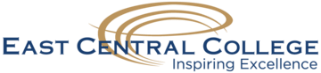 Club Advisor Stipend ApplicationThis form is to be filled out and turned in to the Campus Life and Leadership Coordinator by the end of each semester. Please note, to meet the $400/year advisor stipend requirements your club must have been awarded at minimum $100 of seed money both semesters. In the event requirements were only met one semester, you will be awarded half the end of the year stipend ($200/$400). DATE: CLUB NAME: ___________________________________________________ADVISOR NAME: _______________________________________________ SEMESTER (circle one):      Fall            Spring                    Year: ___________ Provide a brief description of the events/programs your club has provided or discussed providing this semester: _______________________________________________________________________________________________________________________________________________________________________________________________________________________________________________________________Provide a detailed description of your role as an advisor and what duties you performed this semester: ___________________________________________________________________________________________________________________________________________________________________________________________________________________________________________________________________________________________                                                     ________________________________ Club Advisor Signature                                                                         Campus Life & Leadership CoordinatorYour advisor stipend will be released once your request has been approved by the Campus Life and Leadership Coordinator. Advisor stipends are disbursed at the end of the spring semester--typically in the first June pay period. 